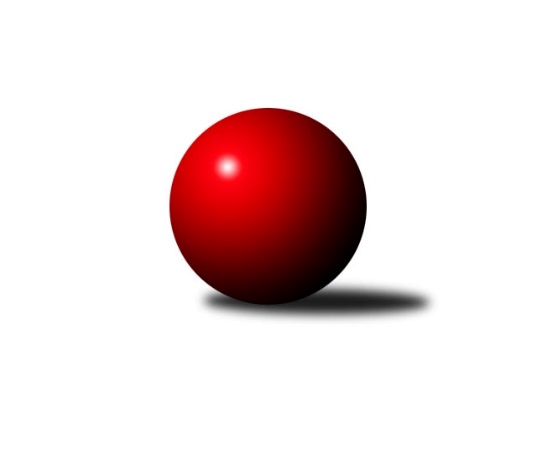 Č.3Ročník 2015/2016	10.5.2024 3.KLM B 2015/2016Statistika 3. kolaTabulka družstev:		družstvo	záp	výh	rem	proh	skore	sety	průměr	body	plné	dorážka	chyby	1.	KK Kosmonosy	3	3	0	0	19.0 : 5.0 	(40.5 : 31.5)	3322	6	2188	1133	19	2.	SKK Primátor Náchod	3	3	0	0	16.0 : 8.0 	(41.5 : 30.5)	3191	6	2135	1057	26.3	3.	TJ Narex Česká Lípa	3	2	0	1	14.0 : 10.0 	(35.5 : 36.5)	3170	4	2157	1013	29.7	4.	TJ Sokol Tehovec	3	2	0	1	13.0 : 11.0 	(40.5 : 31.5)	3252	4	2187	1065	23.3	5.	Spartak Rokytnice nad Jizerou	3	2	0	1	13.0 : 11.0 	(36.5 : 35.5)	3484	4	2290	1194	20.7	6.	TJ Tesla Pardubice	3	2	0	1	12.0 : 12.0 	(37.5 : 34.5)	3180	4	2158	1023	33.3	7.	TJ Lokomotiva Trutnov	3	1	0	2	12.0 : 12.0 	(35.5 : 36.5)	3256	2	2177	1079	32.7	8.	TJ Sparta Kutná Hora	3	1	0	2	11.0 : 13.0 	(33.5 : 38.5)	3331	2	2226	1105	26.7	9.	TJ Sokol Benešov	3	1	0	2	10.0 : 14.0 	(33.0 : 39.0)	3278	2	2178	1101	23	10.	TJ Start Rychnov n. Kn.	3	0	1	2	8.0 : 16.0 	(33.0 : 39.0)	3236	1	2176	1060	26.3	11.	SK Žižkov Praha	3	0	1	2	7.0 : 17.0 	(32.5 : 39.5)	3241	1	2166	1075	34.3	12.	SK Plaston Šluknov	3	0	0	3	9.0 : 15.0 	(32.5 : 39.5)	3131	0	2108	1023	28.7Tabulka doma:		družstvo	záp	výh	rem	proh	skore	sety	průměr	body	maximum	minimum	1.	KK Kosmonosy	2	2	0	0	12.0 : 4.0 	(28.5 : 19.5)	3319	4	3321	3317	2.	Spartak Rokytnice nad Jizerou	2	2	0	0	12.0 : 4.0 	(26.5 : 21.5)	3506	4	3521	3491	3.	TJ Sokol Tehovec	2	2	0	0	11.0 : 5.0 	(29.5 : 18.5)	3254	4	3296	3212	4.	SKK Primátor Náchod	2	2	0	0	11.0 : 5.0 	(29.0 : 19.0)	3270	4	3278	3261	5.	TJ Tesla Pardubice	2	2	0	0	11.0 : 5.0 	(27.0 : 21.0)	3239	4	3264	3213	6.	TJ Lokomotiva Trutnov	1	1	0	0	7.0 : 1.0 	(14.0 : 10.0)	3528	2	3528	3528	7.	TJ Sokol Benešov	1	1	0	0	7.0 : 1.0 	(13.5 : 10.5)	3243	2	3243	3243	8.	TJ Narex Česká Lípa	1	1	0	0	6.0 : 2.0 	(13.5 : 10.5)	3070	2	3070	3070	9.	TJ Sparta Kutná Hora	1	1	0	0	6.0 : 2.0 	(13.0 : 11.0)	3330	2	3330	3330	10.	TJ Start Rychnov n. Kn.	1	0	1	0	4.0 : 4.0 	(12.5 : 11.5)	3399	1	3399	3399	11.	SK Žižkov Praha	1	0	0	1	1.0 : 7.0 	(12.0 : 12.0)	3264	0	3264	3264	12.	SK Plaston Šluknov	2	0	0	2	6.0 : 10.0 	(23.5 : 24.5)	3076	0	3077	3075Tabulka venku:		družstvo	záp	výh	rem	proh	skore	sety	průměr	body	maximum	minimum	1.	KK Kosmonosy	1	1	0	0	7.0 : 1.0 	(12.0 : 12.0)	3324	2	3324	3324	2.	SKK Primátor Náchod	1	1	0	0	5.0 : 3.0 	(12.5 : 11.5)	3113	2	3113	3113	3.	TJ Narex Česká Lípa	2	1	0	1	8.0 : 8.0 	(22.0 : 26.0)	3175	2	3259	3091	4.	SK Žižkov Praha	2	0	1	1	6.0 : 10.0 	(20.5 : 27.5)	3230	1	3314	3146	5.	SK Plaston Šluknov	1	0	0	1	3.0 : 5.0 	(9.0 : 15.0)	3186	0	3186	3186	6.	TJ Sokol Tehovec	1	0	0	1	2.0 : 6.0 	(11.0 : 13.0)	3249	0	3249	3249	7.	TJ Tesla Pardubice	1	0	0	1	1.0 : 7.0 	(10.5 : 13.5)	3122	0	3122	3122	8.	Spartak Rokytnice nad Jizerou	1	0	0	1	1.0 : 7.0 	(10.0 : 14.0)	3439	0	3439	3439	9.	TJ Lokomotiva Trutnov	2	0	0	2	5.0 : 11.0 	(21.5 : 26.5)	3120	0	3157	3082	10.	TJ Sparta Kutná Hora	2	0	0	2	5.0 : 11.0 	(20.5 : 27.5)	3332	0	3483	3180	11.	TJ Start Rychnov n. Kn.	2	0	0	2	4.0 : 12.0 	(20.5 : 27.5)	3154	0	3285	3023	12.	TJ Sokol Benešov	2	0	0	2	3.0 : 13.0 	(19.5 : 28.5)	3296	0	3392	3200Tabulka podzimní části:		družstvo	záp	výh	rem	proh	skore	sety	průměr	body	doma	venku	1.	KK Kosmonosy	3	3	0	0	19.0 : 5.0 	(40.5 : 31.5)	3322	6 	2 	0 	0 	1 	0 	0	2.	SKK Primátor Náchod	3	3	0	0	16.0 : 8.0 	(41.5 : 30.5)	3191	6 	2 	0 	0 	1 	0 	0	3.	TJ Narex Česká Lípa	3	2	0	1	14.0 : 10.0 	(35.5 : 36.5)	3170	4 	1 	0 	0 	1 	0 	1	4.	TJ Sokol Tehovec	3	2	0	1	13.0 : 11.0 	(40.5 : 31.5)	3252	4 	2 	0 	0 	0 	0 	1	5.	Spartak Rokytnice nad Jizerou	3	2	0	1	13.0 : 11.0 	(36.5 : 35.5)	3484	4 	2 	0 	0 	0 	0 	1	6.	TJ Tesla Pardubice	3	2	0	1	12.0 : 12.0 	(37.5 : 34.5)	3180	4 	2 	0 	0 	0 	0 	1	7.	TJ Lokomotiva Trutnov	3	1	0	2	12.0 : 12.0 	(35.5 : 36.5)	3256	2 	1 	0 	0 	0 	0 	2	8.	TJ Sparta Kutná Hora	3	1	0	2	11.0 : 13.0 	(33.5 : 38.5)	3331	2 	1 	0 	0 	0 	0 	2	9.	TJ Sokol Benešov	3	1	0	2	10.0 : 14.0 	(33.0 : 39.0)	3278	2 	1 	0 	0 	0 	0 	2	10.	TJ Start Rychnov n. Kn.	3	0	1	2	8.0 : 16.0 	(33.0 : 39.0)	3236	1 	0 	1 	0 	0 	0 	2	11.	SK Žižkov Praha	3	0	1	2	7.0 : 17.0 	(32.5 : 39.5)	3241	1 	0 	0 	1 	0 	1 	1	12.	SK Plaston Šluknov	3	0	0	3	9.0 : 15.0 	(32.5 : 39.5)	3131	0 	0 	0 	2 	0 	0 	1Tabulka jarní části:		družstvo	záp	výh	rem	proh	skore	sety	průměr	body	doma	venku	1.	SK Plaston Šluknov	0	0	0	0	0.0 : 0.0 	(0.0 : 0.0)	0	0 	0 	0 	0 	0 	0 	0 	2.	TJ Sokol Benešov	0	0	0	0	0.0 : 0.0 	(0.0 : 0.0)	0	0 	0 	0 	0 	0 	0 	0 	3.	TJ Tesla Pardubice	0	0	0	0	0.0 : 0.0 	(0.0 : 0.0)	0	0 	0 	0 	0 	0 	0 	0 	4.	SKK Primátor Náchod	0	0	0	0	0.0 : 0.0 	(0.0 : 0.0)	0	0 	0 	0 	0 	0 	0 	0 	5.	TJ Narex Česká Lípa	0	0	0	0	0.0 : 0.0 	(0.0 : 0.0)	0	0 	0 	0 	0 	0 	0 	0 	6.	TJ Lokomotiva Trutnov	0	0	0	0	0.0 : 0.0 	(0.0 : 0.0)	0	0 	0 	0 	0 	0 	0 	0 	7.	TJ Sparta Kutná Hora	0	0	0	0	0.0 : 0.0 	(0.0 : 0.0)	0	0 	0 	0 	0 	0 	0 	0 	8.	KK Kosmonosy	0	0	0	0	0.0 : 0.0 	(0.0 : 0.0)	0	0 	0 	0 	0 	0 	0 	0 	9.	SK Žižkov Praha	0	0	0	0	0.0 : 0.0 	(0.0 : 0.0)	0	0 	0 	0 	0 	0 	0 	0 	10.	Spartak Rokytnice nad Jizerou	0	0	0	0	0.0 : 0.0 	(0.0 : 0.0)	0	0 	0 	0 	0 	0 	0 	0 	11.	TJ Sokol Tehovec	0	0	0	0	0.0 : 0.0 	(0.0 : 0.0)	0	0 	0 	0 	0 	0 	0 	0 	12.	TJ Start Rychnov n. Kn.	0	0	0	0	0.0 : 0.0 	(0.0 : 0.0)	0	0 	0 	0 	0 	0 	0 	0 Zisk bodů pro družstvo:		jméno hráče	družstvo	body	zápasy	v %	dílčí body	sety	v %	1.	Jiří Zetek 	SK Žižkov Praha 	3	/	3	(100%)	10	/	12	(83%)	2.	Tomáš Jirout 	SKK Primátor Náchod  	3	/	3	(100%)	10	/	12	(83%)	3.	Tomáš Ryšavý 	TJ Lokomotiva Trutnov  	3	/	3	(100%)	9	/	12	(75%)	4.	Tomáš Bajtalon 	KK Kosmonosy  	3	/	3	(100%)	9	/	12	(75%)	5.	Tomáš Majer 	SKK Primátor Náchod  	3	/	3	(100%)	9	/	12	(75%)	6.	Luboš Beneš 	KK Kosmonosy  	3	/	3	(100%)	9	/	12	(75%)	7.	Jakub Šmidlík 	TJ Sokol Tehovec  	3	/	3	(100%)	8	/	12	(67%)	8.	Věroslav Řípa 	KK Kosmonosy  	3	/	3	(100%)	7.5	/	12	(63%)	9.	Petr Kohlíček 	SK Plaston Šluknov 	3	/	3	(100%)	7	/	12	(58%)	10.	Michal Hrčkulák 	TJ Sparta Kutná Hora 	3	/	3	(100%)	6	/	12	(50%)	11.	Miroslav Kužel 	TJ Lokomotiva Trutnov  	2	/	2	(100%)	8	/	8	(100%)	12.	Martin Hubáček 	TJ Tesla Pardubice  	2	/	2	(100%)	6.5	/	8	(81%)	13.	Tomáš Svoboda 	TJ Sokol Benešov  	2	/	2	(100%)	5.5	/	8	(69%)	14.	Petr Dus 	TJ Sparta Kutná Hora 	2	/	2	(100%)	5	/	8	(63%)	15.	Aleš Tichý 	SKK Primátor Náchod  	2	/	2	(100%)	5	/	8	(63%)	16.	Milan Vaněk 	TJ Tesla Pardubice  	2	/	3	(67%)	8	/	12	(67%)	17.	Jaroslav Procházka 	TJ Sokol Tehovec  	2	/	3	(67%)	8	/	12	(67%)	18.	Petr Mařas 	Spartak Rokytnice nad Jizerou 	2	/	3	(67%)	7.5	/	12	(63%)	19.	Jiří Šťastný 	TJ Sokol Tehovec  	2	/	3	(67%)	7.5	/	12	(63%)	20.	Petr Janouch 	Spartak Rokytnice nad Jizerou 	2	/	3	(67%)	7.5	/	12	(63%)	21.	Slavomír Trepera 	Spartak Rokytnice nad Jizerou 	2	/	3	(67%)	7	/	12	(58%)	22.	Petr Vajnar 	SK Plaston Šluknov 	2	/	3	(67%)	7	/	12	(58%)	23.	Petr Steinz 	TJ Narex Česká Lípa  	2	/	3	(67%)	6.5	/	12	(54%)	24.	Dušan Plocek 	KK Kosmonosy  	2	/	3	(67%)	6	/	12	(50%)	25.	Dalibor Ksandr 	TJ Start Rychnov n. Kn. 	2	/	3	(67%)	6	/	12	(50%)	26.	Martin Najman 	TJ Narex Česká Lípa  	2	/	3	(67%)	6	/	12	(50%)	27.	Miroslav Malý 	TJ Narex Česká Lípa  	2	/	3	(67%)	6	/	12	(50%)	28.	Vladimír Ludvík 	TJ Narex Česká Lípa  	2	/	3	(67%)	6	/	12	(50%)	29.	Radek Marušák 	SK Plaston Šluknov 	2	/	3	(67%)	5.5	/	12	(46%)	30.	Marek Plšek 	TJ Lokomotiva Trutnov  	2	/	3	(67%)	5.5	/	12	(46%)	31.	Stanislav Schuh 	SK Žižkov Praha 	2	/	3	(67%)	5	/	12	(42%)	32.	Jiří Barbora 	TJ Sparta Kutná Hora 	2	/	3	(67%)	5	/	12	(42%)	33.	Jan Mařas 	Spartak Rokytnice nad Jizerou 	2	/	3	(67%)	4.5	/	12	(38%)	34.	David Ryzák 	TJ Lokomotiva Trutnov  	1	/	1	(100%)	4	/	4	(100%)	35.	Tomáš Čožík 	TJ Sokol Benešov  	1	/	1	(100%)	3	/	4	(75%)	36.	Ladislav Zemánek 	TJ Tesla Pardubice  	1	/	1	(100%)	2.5	/	4	(63%)	37.	Luboš Kocmich 	SK Žižkov Praha 	1	/	1	(100%)	2	/	4	(50%)	38.	Jaroslav Doškář 	KK Kosmonosy  	1	/	1	(100%)	2	/	4	(50%)	39.	Dušan Dvořák 	TJ Sokol Benešov  	1	/	1	(100%)	2	/	4	(50%)	40.	Martin Čihák 	TJ Start Rychnov n. Kn. 	1	/	2	(50%)	5	/	8	(63%)	41.	Martin Kováčik 	SKK Primátor Náchod  	1	/	2	(50%)	5	/	8	(63%)	42.	Bedřich Šiška 	TJ Tesla Pardubice  	1	/	2	(50%)	4.5	/	8	(56%)	43.	Karel Drábek 	TJ Sokol Benešov  	1	/	2	(50%)	4.5	/	8	(56%)	44.	Jiří Brouček 	TJ Start Rychnov n. Kn. 	1	/	2	(50%)	4	/	8	(50%)	45.	Jan Koldan 	SK Plaston Šluknov 	1	/	2	(50%)	4	/	8	(50%)	46.	Petr Seidl 	TJ Sokol Tehovec  	1	/	2	(50%)	4	/	8	(50%)	47.	Petr Červ 	TJ Sokol Benešov  	1	/	2	(50%)	4	/	8	(50%)	48.	Jiří Vondráček 	KK Kosmonosy  	1	/	2	(50%)	4	/	8	(50%)	49.	Vladimír Matějka 	TJ Sokol Benešov  	1	/	2	(50%)	3.5	/	8	(44%)	50.	Michal Talacko 	TJ Tesla Pardubice  	1	/	3	(33%)	8	/	12	(67%)	51.	Petr Šmidlík 	TJ Sokol Tehovec  	1	/	3	(33%)	8	/	12	(67%)	52.	Jaroslav Kejzlar 	TJ Start Rychnov n. Kn. 	1	/	3	(33%)	7	/	12	(58%)	53.	Josef Rubanický 	SK Plaston Šluknov 	1	/	3	(33%)	7	/	12	(58%)	54.	Martin Beran 	SK Žižkov Praha 	1	/	3	(33%)	6.5	/	12	(54%)	55.	Marek Kyzivát 	TJ Narex Česká Lípa  	1	/	3	(33%)	6	/	12	(50%)	56.	Dušan Hrčkulák 	TJ Sparta Kutná Hora 	1	/	3	(33%)	6	/	12	(50%)	57.	Zdeněk st. Novotný st.	Spartak Rokytnice nad Jizerou 	1	/	3	(33%)	6	/	12	(50%)	58.	Vladimír Holý 	TJ Sparta Kutná Hora 	1	/	3	(33%)	5.5	/	12	(46%)	59.	Vojtěch Šípek 	TJ Start Rychnov n. Kn. 	1	/	3	(33%)	5	/	12	(42%)	60.	Jiří Ludvík 	TJ Narex Česká Lípa  	1	/	3	(33%)	5	/	12	(42%)	61.	Ivan Januš 	TJ Sokol Benešov  	1	/	3	(33%)	5	/	12	(42%)	62.	Michal Vlček 	TJ Lokomotiva Trutnov  	1	/	3	(33%)	4.5	/	12	(38%)	63.	Tomáš Adamů 	SKK Primátor Náchod  	1	/	3	(33%)	4	/	12	(33%)	64.	Jaroslav Jeníček 	TJ Lokomotiva Trutnov  	1	/	3	(33%)	3.5	/	12	(29%)	65.	Vít Veselý 	TJ Tesla Pardubice  	1	/	3	(33%)	3	/	12	(25%)	66.	Martin Bílek 	TJ Sokol Tehovec  	0	/	1	(0%)	2	/	4	(50%)	67.	Josef Zderadička 	SK Žižkov Praha 	0	/	1	(0%)	2	/	4	(50%)	68.	Leoš Vobořil 	TJ Sparta Kutná Hora 	0	/	1	(0%)	2	/	4	(50%)	69.	Martin Hrouda 	TJ Sokol Tehovec  	0	/	1	(0%)	2	/	4	(50%)	70.	Vojtěch Kosina 	TJ Sparta Kutná Hora 	0	/	1	(0%)	2	/	4	(50%)	71.	Pavel Holub 	SK Žižkov Praha 	0	/	1	(0%)	1	/	4	(25%)	72.	Pavel Říha 	KK Kosmonosy  	0	/	1	(0%)	1	/	4	(25%)	73.	Jaroslav Havlíček 	TJ Sparta Kutná Hora 	0	/	1	(0%)	1	/	4	(25%)	74.	Petr Novák 	KK Kosmonosy  	0	/	1	(0%)	1	/	4	(25%)	75.	Jindřich Valo 	SK Žižkov Praha 	0	/	1	(0%)	0	/	4	(0%)	76.	František Tomík 	SK Plaston Šluknov 	0	/	1	(0%)	0	/	4	(0%)	77.	Petr Veverka 	SK Žižkov Praha 	0	/	2	(0%)	4	/	8	(50%)	78.	Jan Adamů 	SKK Primátor Náchod  	0	/	2	(0%)	4	/	8	(50%)	79.	Daniel Balcar 	SKK Primátor Náchod  	0	/	2	(0%)	3	/	8	(38%)	80.	Michal Šic 	TJ Tesla Pardubice  	0	/	2	(0%)	3	/	8	(38%)	81.	Jaroslav Šmejda 	TJ Start Rychnov n. Kn. 	0	/	2	(0%)	3	/	8	(38%)	82.	Zdeněk Slezák 	SK Žižkov Praha 	0	/	2	(0%)	2	/	8	(25%)	83.	Jaroslav Franěk 	TJ Sokol Benešov  	0	/	2	(0%)	2	/	8	(25%)	84.	Milan Valášek 	Spartak Rokytnice nad Jizerou 	0	/	3	(0%)	4	/	12	(33%)	85.	Miroslav Šostý 	TJ Sokol Benešov  	0	/	3	(0%)	3.5	/	12	(29%)	86.	Jan Sklenář 	SK Plaston Šluknov 	0	/	3	(0%)	2	/	12	(17%)	87.	Karel Kratochvíl 	TJ Lokomotiva Trutnov  	0	/	3	(0%)	1	/	12	(8%)Průměry na kuželnách:		kuželna	průměr	plné	dorážka	chyby	výkon na hráče	1.	Vrchlabí, 1-4	3475	2270	1204	20.2	(579.3)	2.	Rychnov nad Kněžnou, 1-4	3356	2241	1115	28.5	(559.4)	3.	KK Slavia Praha, 1-4	3294	2164	1130	24.5	(549.0)	4.	TJ Sparta Kutná Hora, 1-4	3289	2214	1075	28.0	(548.3)	5.	KK Kosmonosy, 3-6	3280	2178	1102	20.3	(546.8)	6.	SKK Nachod, 1-4	3244	2195	1048	31.3	(540.8)	7.	Poděbrady, 1-4	3212	2159	1053	29.5	(535.5)	8.	Benešov, 1-4	3182	2171	1011	34.0	(530.4)	9.	Přelouč, 1-4	3176	2148	1027	34.8	(529.4)	10.	TJ Kuželky Česká Lípa, 1-4	3074	2083	991	26.3	(512.5)Nejlepší výkony na kuželnách:Vrchlabí, 1-4TJ Lokomotiva Trutnov 	3528	2. kolo	Michal Hrčkulák 	TJ Sparta Kutná Hora	631	3. koloSpartak Rokytnice nad Jizerou	3521	3. kolo	Marek Plšek 	TJ Lokomotiva Trutnov 	625	2. koloSpartak Rokytnice nad Jizerou	3491	1. kolo	Miroslav Kužel 	TJ Lokomotiva Trutnov 	614	2. koloTJ Sparta Kutná Hora	3483	3. kolo	Petr Mařas 	Spartak Rokytnice nad Jizerou	613	3. koloSpartak Rokytnice nad Jizerou	3439	2. kolo	Petr Mařas 	Spartak Rokytnice nad Jizerou	612	2. koloTJ Sokol Benešov 	3392	1. kolo	Petr Janouch 	Spartak Rokytnice nad Jizerou	605	3. kolo		. kolo	Milan Valášek 	Spartak Rokytnice nad Jizerou	604	3. kolo		. kolo	Petr Mařas 	Spartak Rokytnice nad Jizerou	598	1. kolo		. kolo	Jiří Barbora 	TJ Sparta Kutná Hora	597	3. kolo		. kolo	Slavomír Trepera 	Spartak Rokytnice nad Jizerou	596	3. koloRychnov nad Kněžnou, 1-4TJ Start Rychnov n. Kn.	3399	3. kolo	Martin Čihák 	TJ Start Rychnov n. Kn.	641	3. koloSK Žižkov Praha	3314	3. kolo	Stanislav Schuh 	SK Žižkov Praha	580	3. kolo		. kolo	Jiří Zetek 	SK Žižkov Praha	580	3. kolo		. kolo	Jaroslav Kejzlar 	TJ Start Rychnov n. Kn.	579	3. kolo		. kolo	Vojtěch Šípek 	TJ Start Rychnov n. Kn.	574	3. kolo		. kolo	Martin Beran 	SK Žižkov Praha	570	3. kolo		. kolo	Jaroslav Šmejda 	TJ Start Rychnov n. Kn.	544	3. kolo		. kolo	Luboš Kocmich 	SK Žižkov Praha	534	3. kolo		. kolo	Dalibor Ksandr 	TJ Start Rychnov n. Kn.	534	3. kolo		. kolo	Jindřich Valo 	SK Žižkov Praha	529	3. koloKK Slavia Praha, 1-4KK Kosmonosy 	3324	2. kolo	Jiří Vondráček 	KK Kosmonosy 	586	2. koloSK Žižkov Praha	3264	2. kolo	Jiří Zetek 	SK Žižkov Praha	585	2. kolo		. kolo	Věroslav Řípa 	KK Kosmonosy 	568	2. kolo		. kolo	Martin Beran 	SK Žižkov Praha	559	2. kolo		. kolo	Luboš Beneš 	KK Kosmonosy 	558	2. kolo		. kolo	Dušan Plocek 	KK Kosmonosy 	550	2. kolo		. kolo	Tomáš Bajtalon 	KK Kosmonosy 	547	2. kolo		. kolo	Petr Veverka 	SK Žižkov Praha	543	2. kolo		. kolo	Stanislav Schuh 	SK Žižkov Praha	540	2. kolo		. kolo	Pavel Holub 	SK Žižkov Praha	533	2. koloTJ Sparta Kutná Hora, 1-4TJ Sparta Kutná Hora	3330	2. kolo	Vladimír Holý 	TJ Sparta Kutná Hora	585	2. koloTJ Sokol Tehovec 	3249	2. kolo	Dušan Hrčkulák 	TJ Sparta Kutná Hora	578	2. kolo		. kolo	Michal Hrčkulák 	TJ Sparta Kutná Hora	567	2. kolo		. kolo	Jiří Barbora 	TJ Sparta Kutná Hora	553	2. kolo		. kolo	Jaroslav Procházka 	TJ Sokol Tehovec 	553	2. kolo		. kolo	Petr Seidl 	TJ Sokol Tehovec 	553	2. kolo		. kolo	Jakub Šmidlík 	TJ Sokol Tehovec 	549	2. kolo		. kolo	Martin Bílek 	TJ Sokol Tehovec 	547	2. kolo		. kolo	Petr Dus 	TJ Sparta Kutná Hora	532	2. kolo		. kolo	Jiří Šťastný 	TJ Sokol Tehovec 	526	2. koloKK Kosmonosy, 3-6KK Kosmonosy 	3321	3. kolo	Dušan Plocek 	KK Kosmonosy 	572	1. koloKK Kosmonosy 	3317	1. kolo	Věroslav Řípa 	KK Kosmonosy 	571	3. koloTJ Start Rychnov n. Kn.	3285	1. kolo	Tomáš Bajtalon 	KK Kosmonosy 	571	1. koloTJ Sokol Benešov 	3200	3. kolo	Jaroslav Kejzlar 	TJ Start Rychnov n. Kn.	570	1. kolo		. kolo	Luboš Beneš 	KK Kosmonosy 	568	3. kolo		. kolo	Ivan Januš 	TJ Sokol Benešov 	562	3. kolo		. kolo	Martin Čihák 	TJ Start Rychnov n. Kn.	560	1. kolo		. kolo	Tomáš Bajtalon 	KK Kosmonosy 	555	3. kolo		. kolo	Věroslav Řípa 	KK Kosmonosy 	554	1. kolo		. kolo	Luboš Beneš 	KK Kosmonosy 	554	1. koloSKK Nachod, 1-4SKK Primátor Náchod 	3278	3. kolo	Tomáš Jirout 	SKK Primátor Náchod 	592	3. koloSKK Primátor Náchod 	3261	1. kolo	Vladimír Ludvík 	TJ Narex Česká Lípa 	591	3. koloTJ Narex Česká Lípa 	3259	3. kolo	Michal Hrčkulák 	TJ Sparta Kutná Hora	572	1. koloTJ Sparta Kutná Hora	3180	1. kolo	Tomáš Majer 	SKK Primátor Náchod 	564	3. kolo		. kolo	Martin Najman 	TJ Narex Česká Lípa 	558	3. kolo		. kolo	Aleš Tichý 	SKK Primátor Náchod 	555	1. kolo		. kolo	Jan Adamů 	SKK Primátor Náchod 	552	3. kolo		. kolo	Tomáš Adamů 	SKK Primátor Náchod 	552	1. kolo		. kolo	Tomáš Jirout 	SKK Primátor Náchod 	550	1. kolo		. kolo	Tomáš Majer 	SKK Primátor Náchod 	549	1. koloPoděbrady, 1-4TJ Sokol Tehovec 	3296	1. kolo	Jaroslav Procházka 	TJ Sokol Tehovec 	587	3. koloTJ Sokol Tehovec 	3212	3. kolo	David Ryzák 	TJ Lokomotiva Trutnov 	580	1. koloSK Plaston Šluknov	3186	3. kolo	Jiří Šťastný 	TJ Sokol Tehovec 	579	1. koloTJ Lokomotiva Trutnov 	3157	1. kolo	Jaroslav Procházka 	TJ Sokol Tehovec 	576	1. kolo		. kolo	Petr Šmidlík 	TJ Sokol Tehovec 	576	1. kolo		. kolo	Josef Rubanický 	SK Plaston Šluknov	561	3. kolo		. kolo	Jiří Šťastný 	TJ Sokol Tehovec 	557	3. kolo		. kolo	Marek Plšek 	TJ Lokomotiva Trutnov 	553	1. kolo		. kolo	Radek Marušák 	SK Plaston Šluknov	550	3. kolo		. kolo	Petr Kohlíček 	SK Plaston Šluknov	546	3. koloBenešov, 1-4TJ Sokol Benešov 	3243	2. kolo	Karel Drábek 	TJ Sokol Benešov 	572	2. koloTJ Tesla Pardubice 	3122	2. kolo	Milan Vaněk 	TJ Tesla Pardubice 	564	2. kolo		. kolo	Vladimír Matějka 	TJ Sokol Benešov 	563	2. kolo		. kolo	Michal Talacko 	TJ Tesla Pardubice 	550	2. kolo		. kolo	Ivan Januš 	TJ Sokol Benešov 	539	2. kolo		. kolo	Tomáš Svoboda 	TJ Sokol Benešov 	531	2. kolo		. kolo	Miroslav Šostý 	TJ Sokol Benešov 	527	2. kolo		. kolo	Petr Červ 	TJ Sokol Benešov 	511	2. kolo		. kolo	Bedřich Šiška 	TJ Tesla Pardubice 	508	2. kolo		. kolo	Ladislav Zemánek 	TJ Tesla Pardubice 	508	2. koloPřelouč, 1-4TJ Tesla Pardubice 	3264	1. kolo	Martin Hubáček 	TJ Tesla Pardubice 	590	3. koloTJ Tesla Pardubice 	3213	3. kolo	Milan Vaněk 	TJ Tesla Pardubice 	587	1. koloSK Žižkov Praha	3146	1. kolo	Miroslav Kužel 	TJ Lokomotiva Trutnov 	567	3. koloTJ Lokomotiva Trutnov 	3082	3. kolo	Michal Talacko 	TJ Tesla Pardubice 	561	3. kolo		. kolo	Bedřich Šiška 	TJ Tesla Pardubice 	561	1. kolo		. kolo	Stanislav Schuh 	SK Žižkov Praha	551	1. kolo		. kolo	Michal Talacko 	TJ Tesla Pardubice 	550	1. kolo		. kolo	Jiří Zetek 	SK Žižkov Praha	543	1. kolo		. kolo	Martin Beran 	SK Žižkov Praha	534	1. kolo		. kolo	Vít Veselý 	TJ Tesla Pardubice 	530	1. koloTJ Kuželky Česká Lípa, 1-4SKK Primátor Náchod 	3113	2. kolo	Martin Kováčik 	SKK Primátor Náchod 	549	2. koloTJ Narex Česká Lípa 	3091	1. kolo	Miroslav Malý 	TJ Narex Česká Lípa 	548	2. koloSK Plaston Šluknov	3077	1. kolo	Petr Steinz 	TJ Narex Česká Lípa 	546	1. koloSK Plaston Šluknov	3075	2. kolo	Jiří Brouček 	TJ Start Rychnov n. Kn.	539	2. koloTJ Narex Česká Lípa 	3070	2. kolo	Tomáš Majer 	SKK Primátor Náchod 	539	2. koloTJ Start Rychnov n. Kn.	3023	2. kolo	Jan Koldan 	SK Plaston Šluknov	537	1. kolo		. kolo	Miroslav Malý 	TJ Narex Česká Lípa 	536	1. kolo		. kolo	Radek Marušák 	SK Plaston Šluknov	532	2. kolo		. kolo	Petr Vajnar 	SK Plaston Šluknov	531	1. kolo		. kolo	Tomáš Jirout 	SKK Primátor Náchod 	530	2. koloČetnost výsledků:	7.0 : 1.0	3x	6.0 : 2.0	7x	5.0 : 3.0	4x	4.0 : 4.0	1x	3.0 : 5.0	2x	1.0 : 7.0	1x